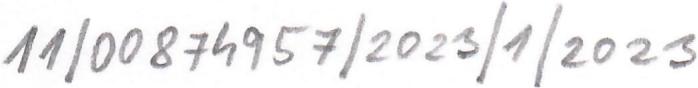 Dodatek c. 1 ke Smlouve 0 poskytovanl poradenskych sluzeb Radek Pom ije Se sidlem Jankovcova 1587/8b. 17000 Praha 7 
Ie: 70 50 67 28 dale jen .Poradce" a Centrum sluzeb pro rodlnu a dite a detskj domov Charlotty Masarykove, p. o. 
Se sidlem U Vcely 176,15600 Praha 5 - Zbraslav Ie: 00874957, 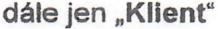 Poradee a Klient (dale spolecne jen "Smluvni strany") uzavref dne 28. 7. 2023 Smlouvu 0 
poskytovanl poradenskych sluZeb (dale jen "Smlouva") ve smyslu ustanoveni § 1 746 odst. 2. 
zakona c. 89/2012 Sb., obcansky zakonlk, ve zneni pozdejsieh predpisu (dale jen "Obcansky 
zakonlk"), pricemz se Smluvnf strany dohodly, fe Smlouva se men! takto: Clanek II. Poskytovane sluzby Smluvni strany se dohodly, ze elanek II bude doplnen 0 novy odstavec 2, kterY zni takto: Poradee se zavazuje poskytovat od 1. 11. 2023 slufby tzv. "Pflslusne osoby" definovane 
zakonem c. 171/2023 Sb. 0 ochrane oznamovatelu, a to v rozsahu: prijimimi a posuzovanl duvodnosf oznarnenl podaneho prosti'ednictvlm 
vniti'niho oznamovaeiho systernu, navrh opati'eni k naprave nebo pi'edejiti protlpravnlmu stavu v navaznosn na 
podane oznamenl, ledaze by timto postupem mohlo dojit k prozrazeni 
totoznosti oznamovatele nebo osoby podle § 4 odst. 2 pismo a) az h) zakona 0 
ochrane oznarnovatelu, Odstavec 2 Smlouvy bude precislovan na Odstavec 3 Clanek V. Odmena a nahrada nakladu Smluvni strany se dohodly, ze elanek V. bod 2. bude doplnen nasledovne: vi. za sluzby provedene die CI. II odst. 2 teto smlouvy odmenu ve vysi 650,- Kc meslcne, 
odmena bude uhrazena na zaklade faktur vystavenych Poradcem. Faktury budou 
vystaveny vfdy za kazde ukoncene ctvrtleti poskytovant sluzeb, V prrpade ukoncenl 
Smlouvy spine neukoneenym ctvrtletnim fakturacnlm obdobim bude vystavena 1 zaverecna faktura za kaZdy ukonceny mesic spoluprace tohoto obdobi. Splatnost 
faktur je 14 kalendarnlch dni ode dne dorucenl Klientovi. Ostatni clanky Smlouvy zustavaji beze zmeny, 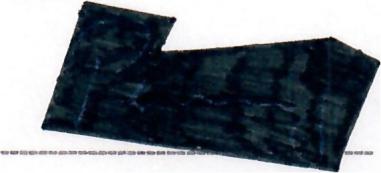 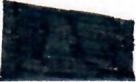 V Praze, dne 13.10.2023 Ing. Radek Pomije, MBA 
Poradce vlastnorucnl pod pis V Praze, dne 30.10.2023 Ing. Radka Soukupova 
Reditelka 0igtt>1nt pod.pM! 
I..,.. -. SouWpoy' 
Oalum; 2023.10.30 
20:30;52 -+01'00' pod pis 2 